ANEXO IIDECLARAÇÃO DE MORADIA Eu, ____________________________________________________________, (informar o nome da pessoa que cede/aluga o imóvel e vai assinar a declaração), portador (a) do RG nº _________________ e inscrito (a) no CPF sob o nº ________________, declaro, sob as penas da lei, para fins de apresentação à Ufes, que cedo/alugo o imóvel localizado na Rua ____________________________________________________, nº _____________, bairro ____________________________________, na cidade de _____________________________, para ______________________________________________ (informar o nome da pessoa para quem é cedido/alugado o imóvel), de ____/___/_____ a ____/___/_____ , recebendo dele(a)  mensalmente a importância de R$ __________________. Declaro ainda, a inteira responsabilidade pelas informações contidas nesta declaração, estando ciente de que a omissão ou a apresentação de informações e/ou documentos falsos ou divergentes, implicam na exclusão de __________________________________________(o nome do estudante) do Programa de Assistência Estudantil da Ufes, além das medidas judiciais cabíveis. Autorizo a Ufes a certificar as informações acima. Local e data: _________________, _____de ________________de _______________________________________________________ Assinatura do declarante ANEXO IIIFORMULÁRIO PARA INTERPOSIÇÃO DE RECURSO CONTRA O RESULTADO DA AVALIAÇÃO SOCIOECONÔMICANome: _______________________________________________________________________Matrícula: ___________________________ CPF:_____________________________________ Curso:______________________________________________Campus:___________________ Telefones:____________________________________________________________________E-mail: _______________________________________________________________________ Solicito revisão do resultado parcial da avaliação socioeconômica para comprovação da renda familiar bruta considerando a justificativa a seguir: _____________________________________________________________________________________________________________________________________________________________________________________________________________________________________________________________________________________________________________________________________________________________________________________________________________________________________________________________________________________________________________________________________________________________________________________________________________________________________________________________________________________________________________________________________________________________________________________________________________________________________________________________________________________________________________________________________________________________________________________________________________________________________________________________________________________________________________________________________________________________________________________________________________________________________________________________________________________________ ____________________ ,_____de ________________de_____ . ________________________________________Assinatura do(a) candidato(a) ANEXO IVMETODOLOGIA DE ANÁLISE SOCIOECONÔMICA E CLASSIFICAÇÃO Na Análise Socioeconômica calcula-se a renda per capita bruta mensal do grupo familiar do estudante. Após o cálculo da renda, obtêm-se a renda processada que é o resultado da multiplicação da renda bruta auferida pelos indicadores redutores, a saber: situação de moradia do grupo familiar, estabilidade da situação ocupacional e trajetória escolar, como se verifica na fórmula abaixo:RENDA PROCESSADA = RPC X SM  X SO X TEOnde:RPC – Renda per capita auferida SM – Situação de MoradiaSO – Situação Ocupacional TE – Trajetória EscolarCada indicador apresentará um peso no cálculo, sendo esses:SM – Situação de Moradia do grupo familiar.– Gastos com aluguel: 0,9;– Gasto com financiamento habitacional: 0,95;– Residência própria ou cedida: 1,00SO – Situação ocupacional (a ser verificada através dos comprovantes de renda)Estável (1,00):• Privado/ Não governamental: Aposentado (a) / pensionista, Gerente superior (diretor,  residente de empresa e equivalente), Gerente (supervisor, coordenador e equivalente), Funcionário  celetista há mais de 5 anos.• Público: Aposentado, Funcionário público, Defensor público, Delegado, Deputado, Gestor público (secretário, diretor, superintendente e equivalente), Gestor Público (supervisor, coordenador, chefe de departamento e equivalente), Juiz/Desembargador, Militar oficial, Militar praça ou graduado (subtenente, sargento ou equivalente), Prefeito, Promotor/Procurador, Vereador.• Autônomo: Aposentado, Comerciante/Empresário com mais de 05 funcionários, Produtor rural com propriedade de terra, Titular de Cartório.• Profissionais Liberais com curso superior: Administrador, Advogado, Analista de tecnologia/Sistemas, Arquiteto, Arquivista/Museólogo, Assistente social, Ator, Atuário, Biblioteconomista, Biólogo, Contador, Designer, Economista, Educador Físico, Enfermeiro, Engenheiro, Estatístico, Farmacêutico, Físico, Fisioterapeuta, Fonoaudiólogo, Geógrafo, Geólogo, Historiador, Jornalista, Matemático, Médico, Músico, Nutricionista, Odontólogo, Pedagogo, Professor, Psicólogo, Publicitário, Químico, Secretário executivo, Sociólogo, Terapeuta ocupacional, Turismólogo, Veterinário/Zootecnista.Média estabilidade (0,9) • Privado/Não Governamental: Funcionário celetista há menos de cinco anos.• Empreendedor individual: Ator/Atriz sem formação de nível superior, Chefe de cozinha autônomo, Comerciante/Empresário com 02 a 04 funcionários, Corretor, Designer sem formação de nível superior, Estudante de pós-graduação com bolsa, Fotógrafo,Ganhos de aluguel de imóvel, Locutor, Motorista de transporte escolar e/ou fretamento, Músico sem formação de nível superior, Pastor/Sacerdote, Produtor cultural, Taxista.Instável (0,8)• Autônomo/estagiário/estudante bolsista sem rendimento: Artesão, Cabeleireiro, Carregador de cargas, Carpinteiro, Comerciante/Empresário sem funcionário (empreendedor individual), Costureiro, Cozinheiro, Depilador, Do lar sem rendimentos, Estudante até graduação, Eletricista, Esteticista, Faxineiro/Diarista, Garçom, Lanterneiro/Funileiro, Lavadeira, Manicure/Pedicure, Marceneiro, Massagista, Mecânico, Mototaxista, Passadeira, Pedreiro ou mestre de obras, Pintor, Trabalhador rural sem propriedade de terra, Serralheiro, Servente de pedreiro, Vendedor de cosmético, vestuário, utensílio doméstico e equivalente.TE – Trajetória escolarO estudante cursou o Ensino Médio em escola pública municipal, estadual ou federal: 0,95;O estudante cursou integral ou parte do Ensino Médio em escola privada: 1.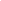 Critérios de desempate:1º – Menor renda bruta auferida; 2º – Menor pontuação no indicador Situação de Moradia; 3º – Menor pontuação no indicador Situação Ocupacional; 4º – Menor pontuação no indicador Trajetória Escolar; 5º - Maior idade.A classificação dos estudantes será realizada a partir do resultado do cálculo da renda processada.Os estudantes serão classificados da menor para a maior renda processada e o pagamento dos auxílios será condicionado ao limite orçamentário e financeiro, como previsto no item 7.3. ANEXO VCADASTRO NO PROGRAMA DE ASSISTÊNCIA ESTUDANTIL DA UNIVERSIDADE FEDERAL DO ESPÍRITO SANTO (PROAES-UFES): MANUAL DO(A) ESTUDANTEO primeiro passo para solicitar o cadastro no Proaes-Ufes, depois da apropriação dos termos do edital, é acessar o Portal da Assistência Estudantil, no endereço ae.ufes.br.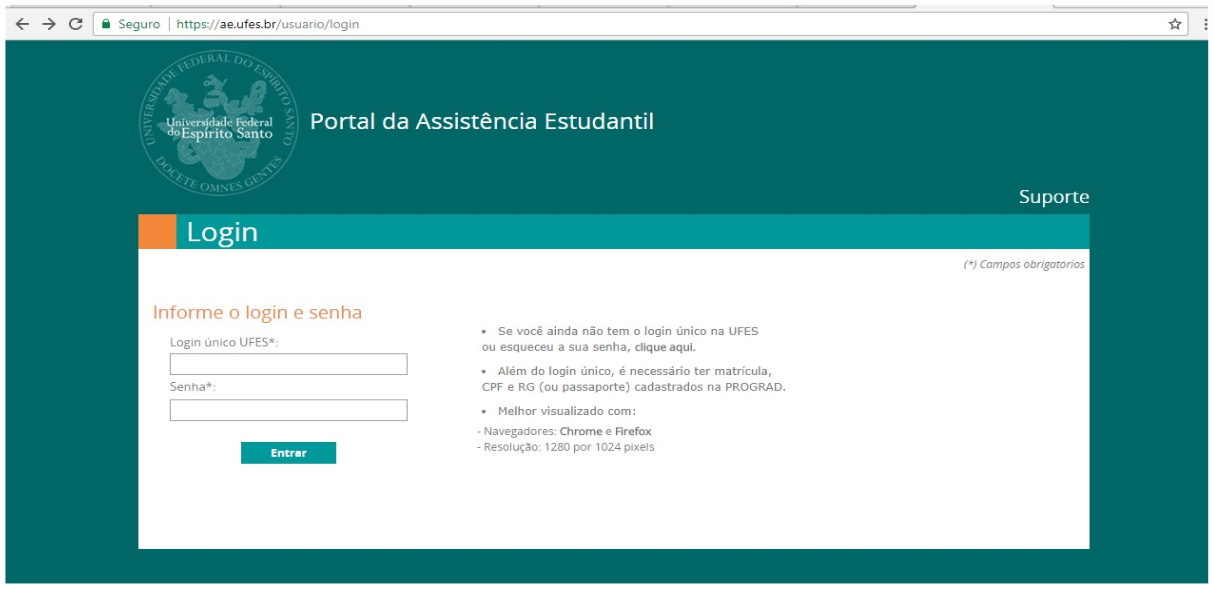 Ao  efetuar  o login,  você  será  direcionado(a)  para  a  tela  inicial,  na  qual  é  possível  visualizar  as funcionalidades do Portal. Para prosseguir, clique em Avançar.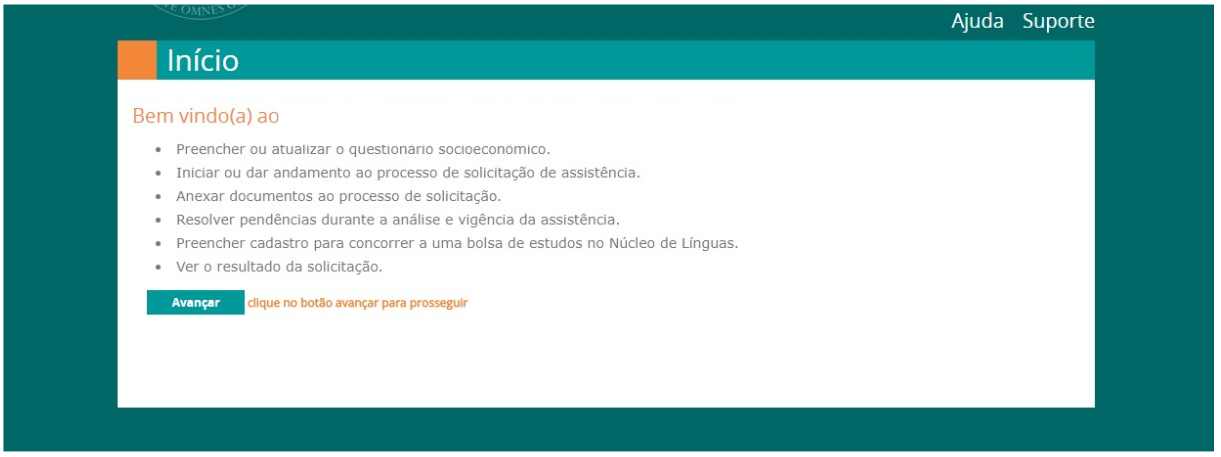 O Portal está organizado em abas, a saber: Cadastro, Situação Atual, Família, Sugestões, Auxílio,Documentos, Resultado e Língua Estrangeira.Aba CadastroEsta  aba  está  dividida  em  três  sessões: Identificação  e  Dados  Pessoais; Endereço  Atual; Dados Bancários. É necessário preencher todos os campos. Quando informar os dados bancários, verifique todos os números e dígitos, pois contas erradas acarretarão o não recebimento dos auxílios. 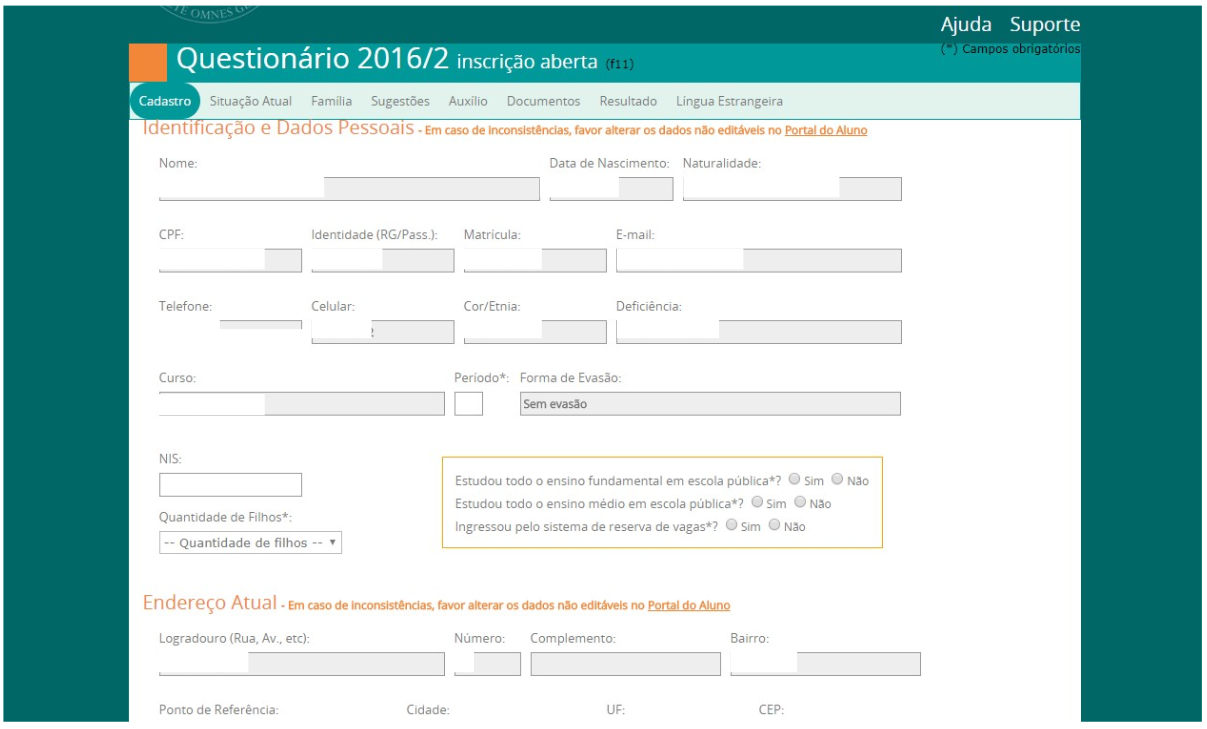 Aba Situação AtualSe  a  situação  for  desempregado(a)  e    não  houver  nenhum  valor  a  declarar,  o  campo salário/valor recebido mensalmente pode ficar em branco.Caso não haja nenhum tipo de auxílio externo, os campos Grau de Parentesco de quem contribui com o auxílio financeiro, Tipo de Contribuição e Valor da Contribuição (R$) podem ficar em branco.O campo Valor gasto com aluguel/morada/alojamento pode ficar em branco se não houver despesas neste sentido. 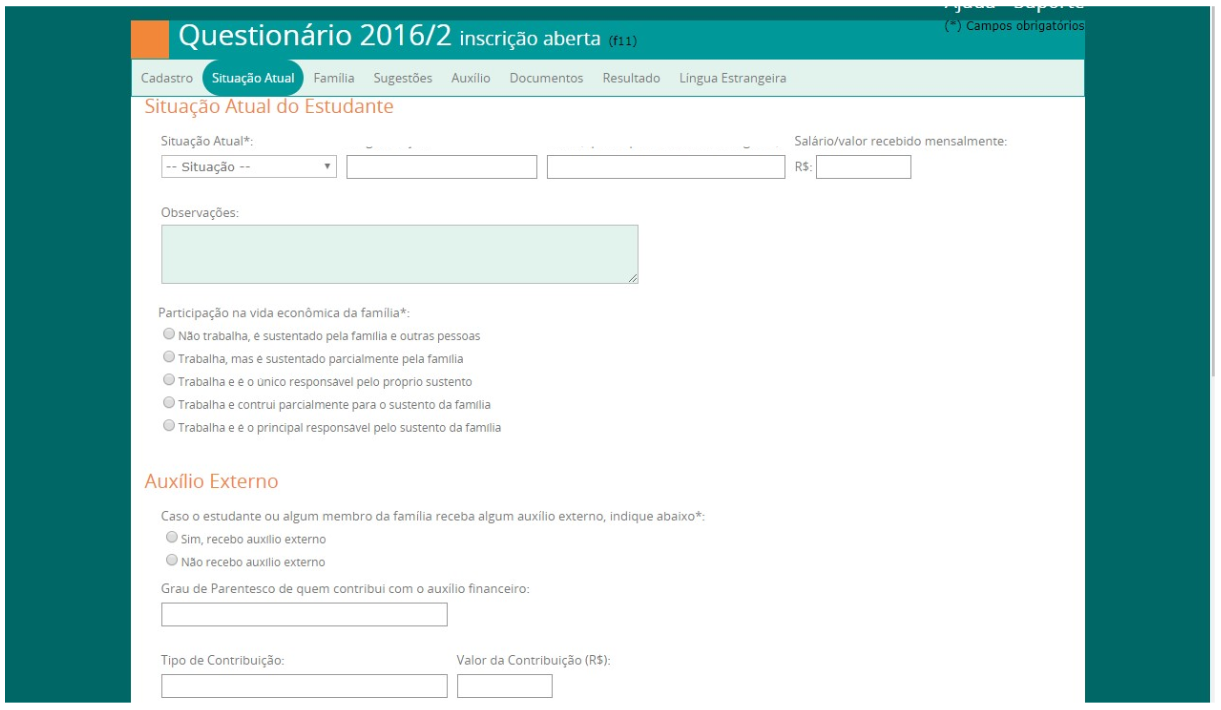 Aba FamíliaPara acrescentar membros da família, basta clicar em Adicionar Linha. Quando o membro familiar tem menos de 16 anos, o campo do CPF pode ficar em branco. Se não houver renda mensal, pode-se deixar em branco tanto a renda mensal quanto a procedência da renda.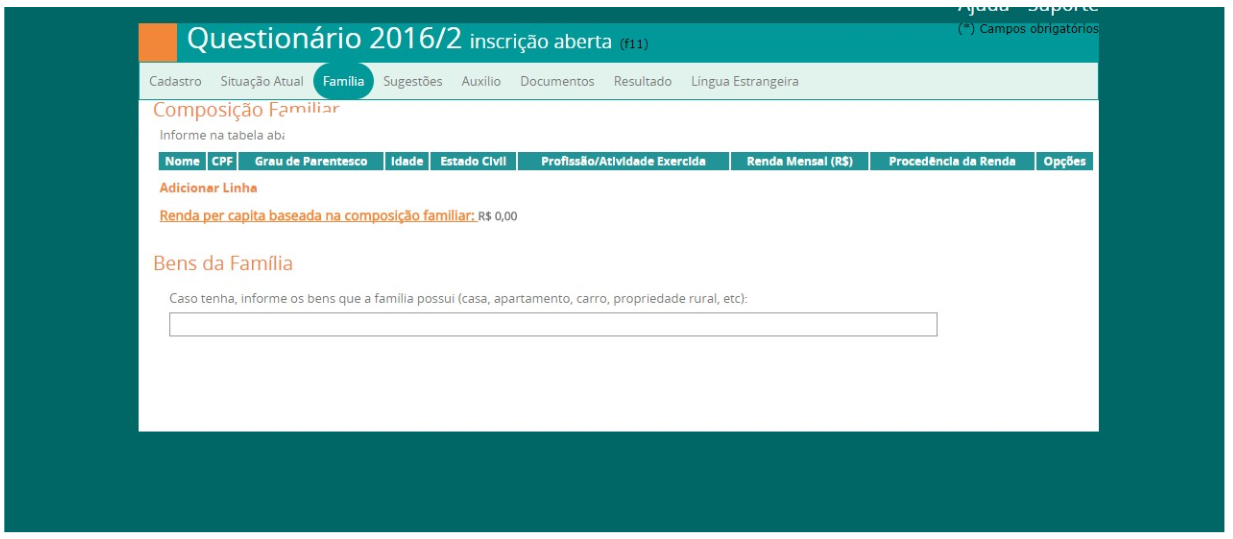 Aba SugestõesNesta aba, é possível escrever suas sugestões.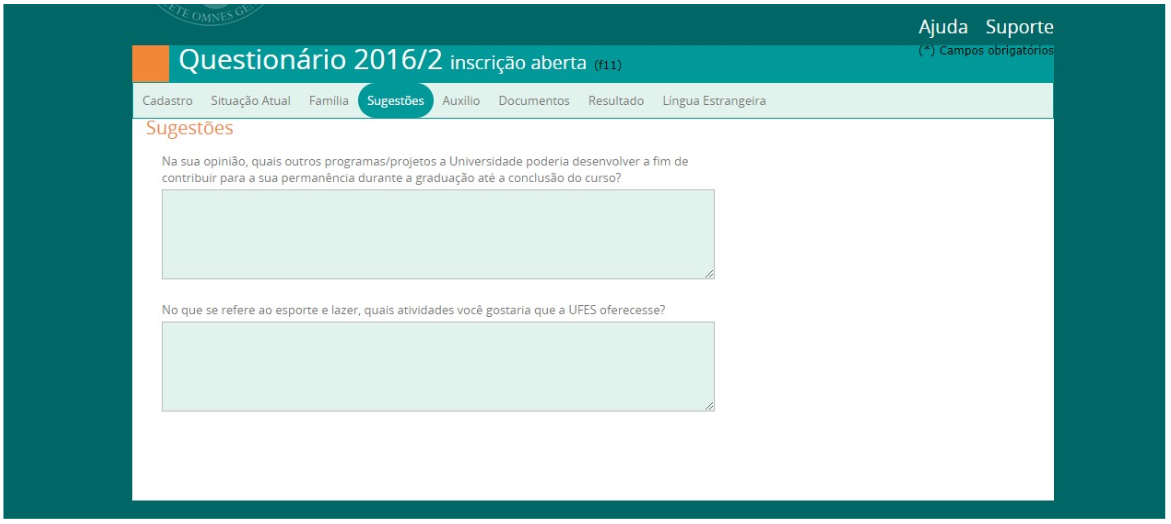 Aba AuxílioÉ necessário escolher um tipo de auxílio oferecido pelo Proaes-Ufes, conforme descrito na aba.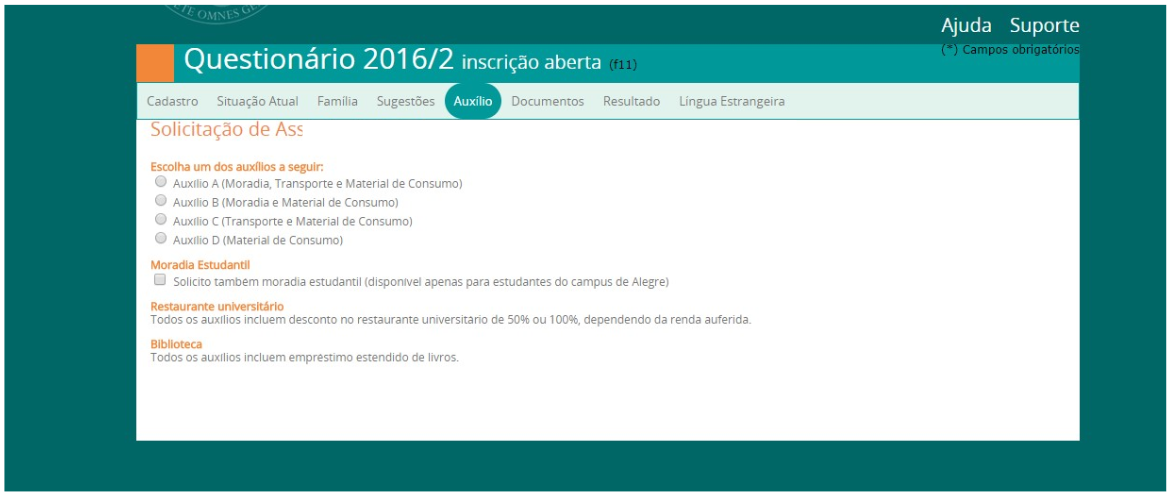 Aba DocumentosAlguns  dos  documentos  solicitados  exigem  prazo  para  serem  fornecidos  pelos  órgãos  competentes, portanto, faça sua solicitação com a devida antecedência.A  organização  e  a  conferência  dos  documentos  são  de  responsabilidade  única  e  exclusiva  do(a) estudante.Toda documentação deve estar com data atualizada, de acordo com os meses de referência do Edital XX/2021 (maio de 2021, junho de 2021 e julho de 2021). Os  documentos  só  poderão  ser  anexados  após  a  atualização  do  questionário  nas  abas  anteriores (Cadastro, Situação Atual, Família, Sugestões e Auxílio).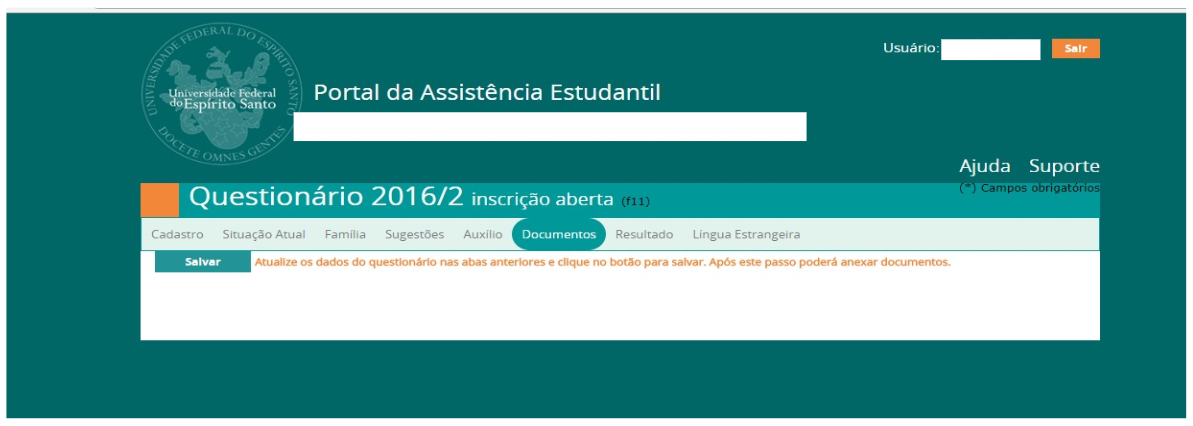 Antes da anexação, certifique-se de que os arquivos estão em formato PDF/A (tamanho máximo: 2MB) e organize-os por membro da família, na seguinte ordem:DOCUMENTAÇÃO DO ESTUDANTE:Cópia do cartão do banco (frente e verso) que esteja com conta ativa e em nome do(a) estudante, podendo ser conta corrente de qualquer banco, desde que  não seja conta conjunta ou conta salário.  No  caso  de  conta  poupança,  só  será  aceita  a  da  Caixa  Econômica Federal. O(A) estudante deverá acrescentar o nome completo e CPF em tal cópia;Para quem irá solicitar auxílio moradia, apresentar documentos para comprovação de residência da família e um comprovante de despesas com a moradia do(a) estudante, conforme descrição: Contrato  de  aluguel  em  nome  do(a)  estudante,  dos  pais  ou  responsáveis legais, com  firma reconhecida de todas as assinaturas ou o(a) estudante que residir em imóvel cujo contrato de aluguel esteja em nome de terceiros deverá apresentar uma Declaração de Moradia, conforme modelo disponibilizado no site www.proaeci.ufes.br/proaes2020, com assinatura do(a) locatário(a), que confirme sua residência no endereço constante. Neste caso, deverá ser apresentado junto com a declaração, o contrato vigente;Cópia do comprovante de residência atual (maio, junho OU julho de 2021);Documentos comprobatórios da SITUAÇÃO CIVIL;Documentos comprobatórios de RENDA, DE ACORDO COM SUA SITUAÇÃO;DOCUMENTAÇÃO COMPLEMENTAR.DOCUMENTAÇÃO DOS MEMBROS DA FAMÍLIA:Documentos comprobatórios da SITUAÇÃO CIVIL;Documentos comprobatórios de RENDA, DE ACORDO COM A SITUAÇÃO;DOCUMENTAÇÃO COMPLEMENTAR.Para anexar um documento, selecione o Membro familiar, o Tipo de documento e então clique no botão Escolher arquivo para selecionar o arquivo a ser anexado. Clique em Anexar documento para anexar o documento ao processo de solicitação de assistência.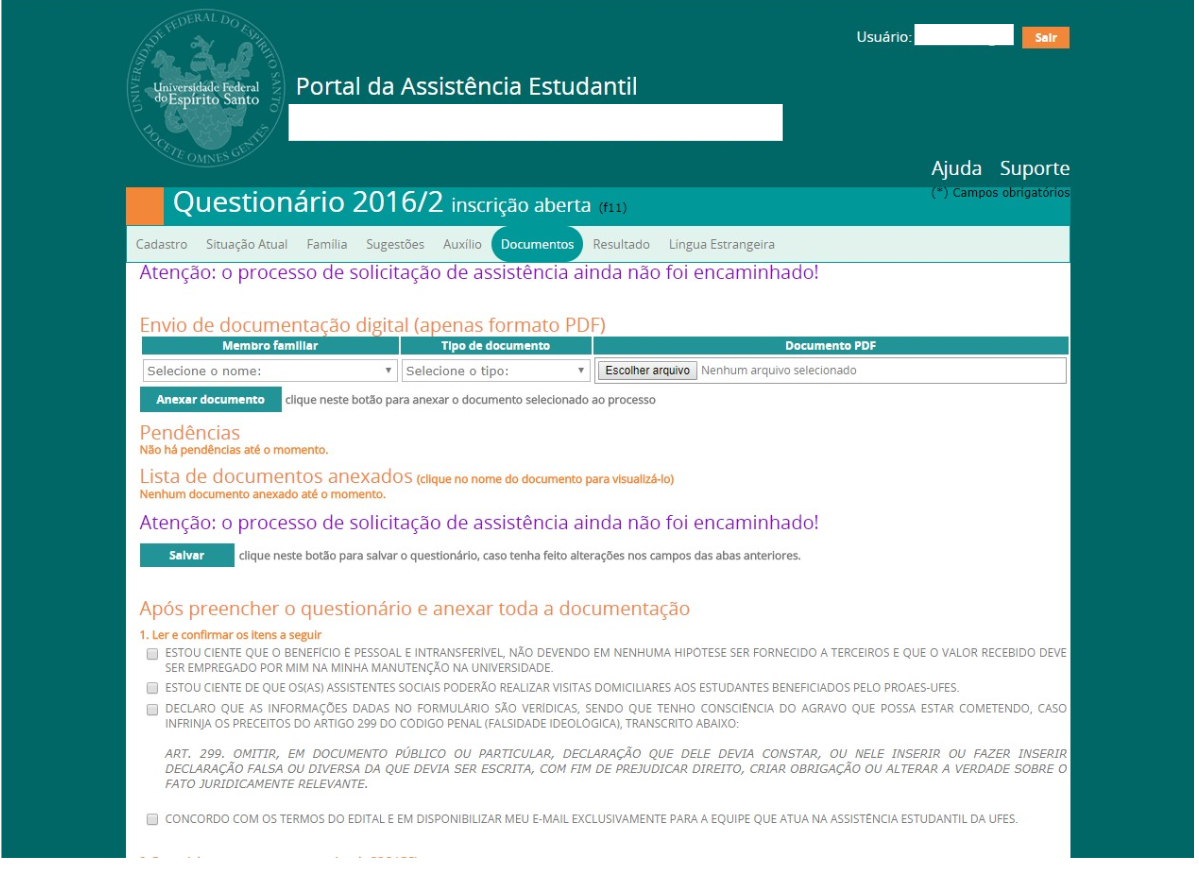 Caso precise interromper o processo de anexação de documentos, você poderá continuar depois, sem perder o que já foi enviado, desde que o prazo não esteja expirado.Todos os documentos anexados corretamente serão exibidos na tabela Lista de documentos anexados. Após a anexação, é possível conferir na tabela se o documento foi recebido e anexado ao processo. Clique no nome do documento para abri-lo e verifique se está correto. Se houver qualquer erro, você pode excluir o documento e anexá-lo novamente. 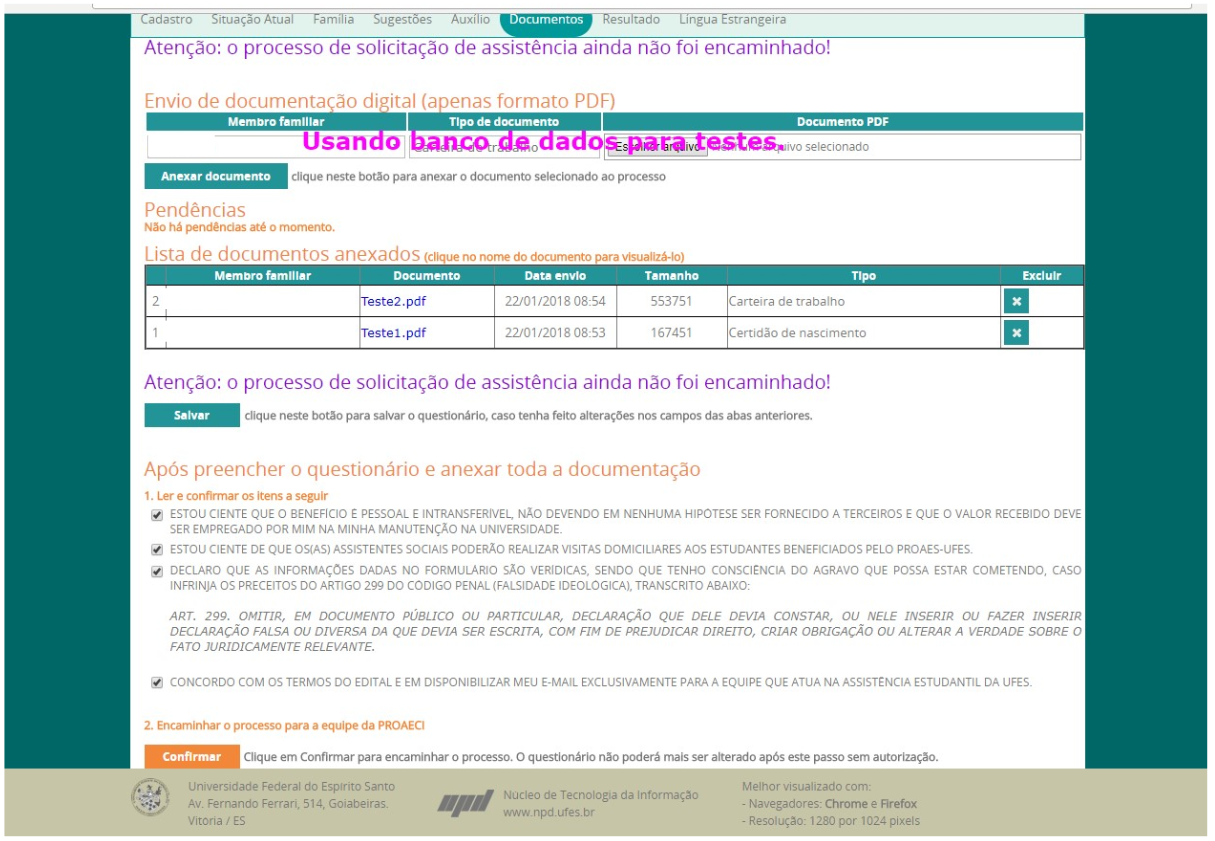 Os documentos só serão liberados para a análise socioeconômica após o encaminhamento do processo, sendo para isso necessário ler e confirmar os itens exibidos na tela e clicar em Confirmar. Depois disso, não será possível excluir qualquer documento anexado.Durante os processos de Conferência dos documentos e de Análise socioeconômica, se for detectada a necessidade ou ausência de alguma documentação, a equipe poderá solicitar pendências. A solicitação será enviada para o endereço de e-mail cadastrado no Portal da Assistência Estudantil e também poderá ser consultada no questionário, aba Documentos.As pendências constarão numa tabela, na aba Documentos. É importante observar o prazo de envio da documentação  solicitada.  Seguir  o  mesmo  processo  de  anexar  todos  os  documentos  solicitados  e encaminhar o processo de solicitação de assistência. Não será possível enviar documentos relativos a pendências com o prazo expirado.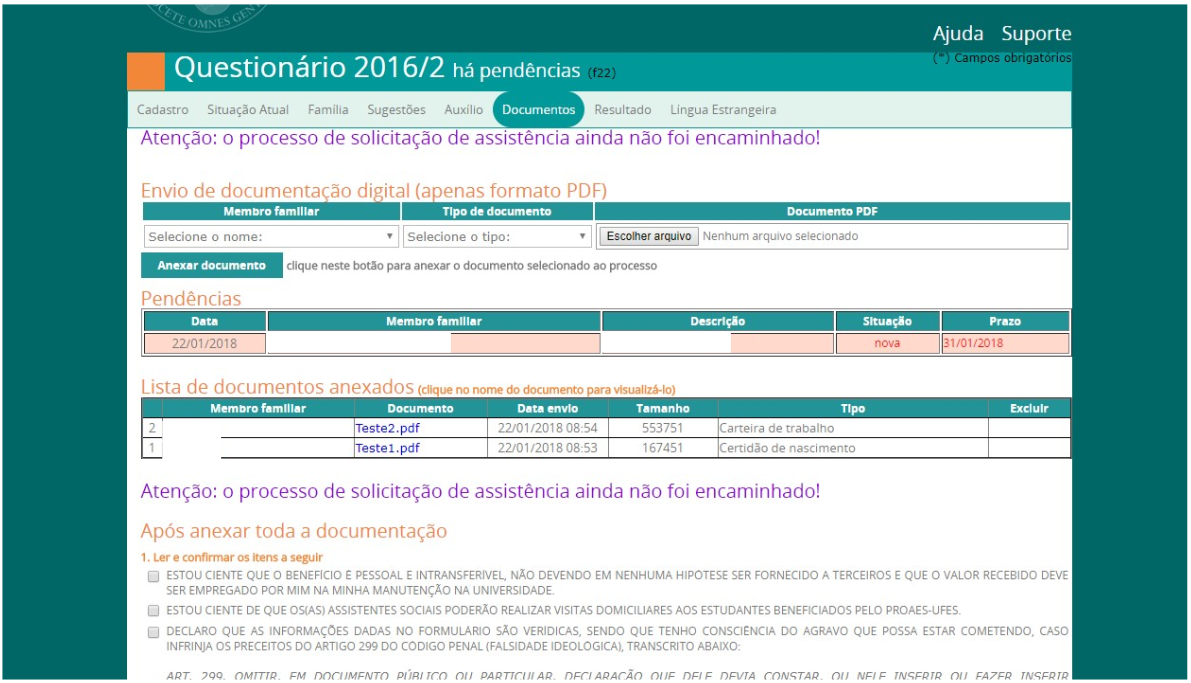 Após a confirmação, você visualizará apenas as pendências que foram solicitadas e a lista de documentos anexados ao processo. 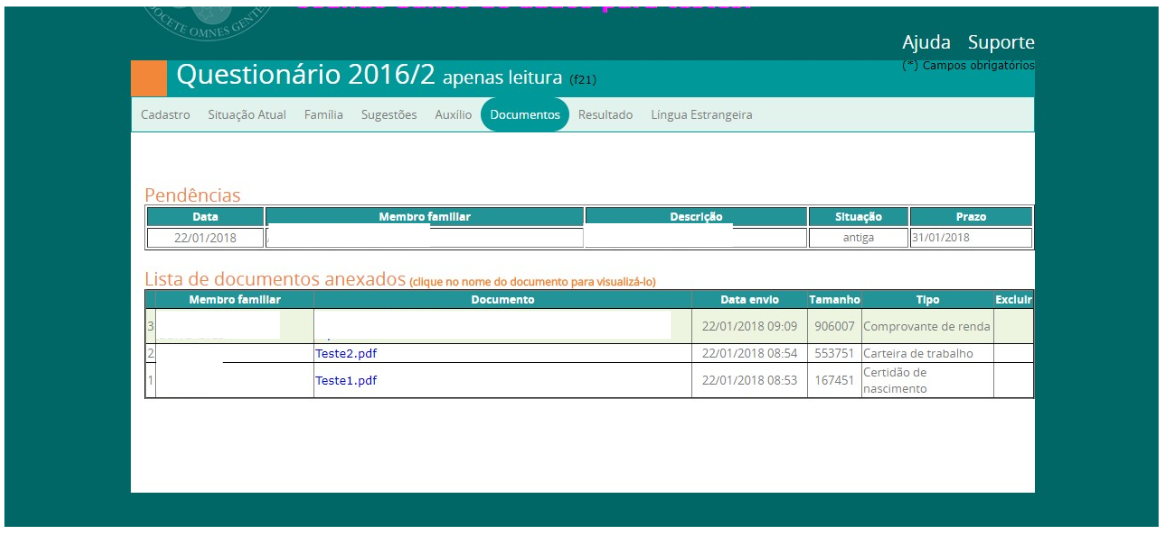 Recurso Após a disponibilização do resultado parcial, o(a) estudante que não concordar com o resultado pode entrar  com  recurso  durante  o  prazo  estabelecido  em  edital.  Para  tanto,  basta  acessar  o  portal  da Assistência  Estudantil,  entrar  na  aba Documentos,  anexar  a  justificativa  em  formato  PDF  e  os documentos que julgar necessário e encaminhar o processo.Aba ResultadoApós a divulgação do resultado parcial ou final, você verá nesta aba o resultado da análise.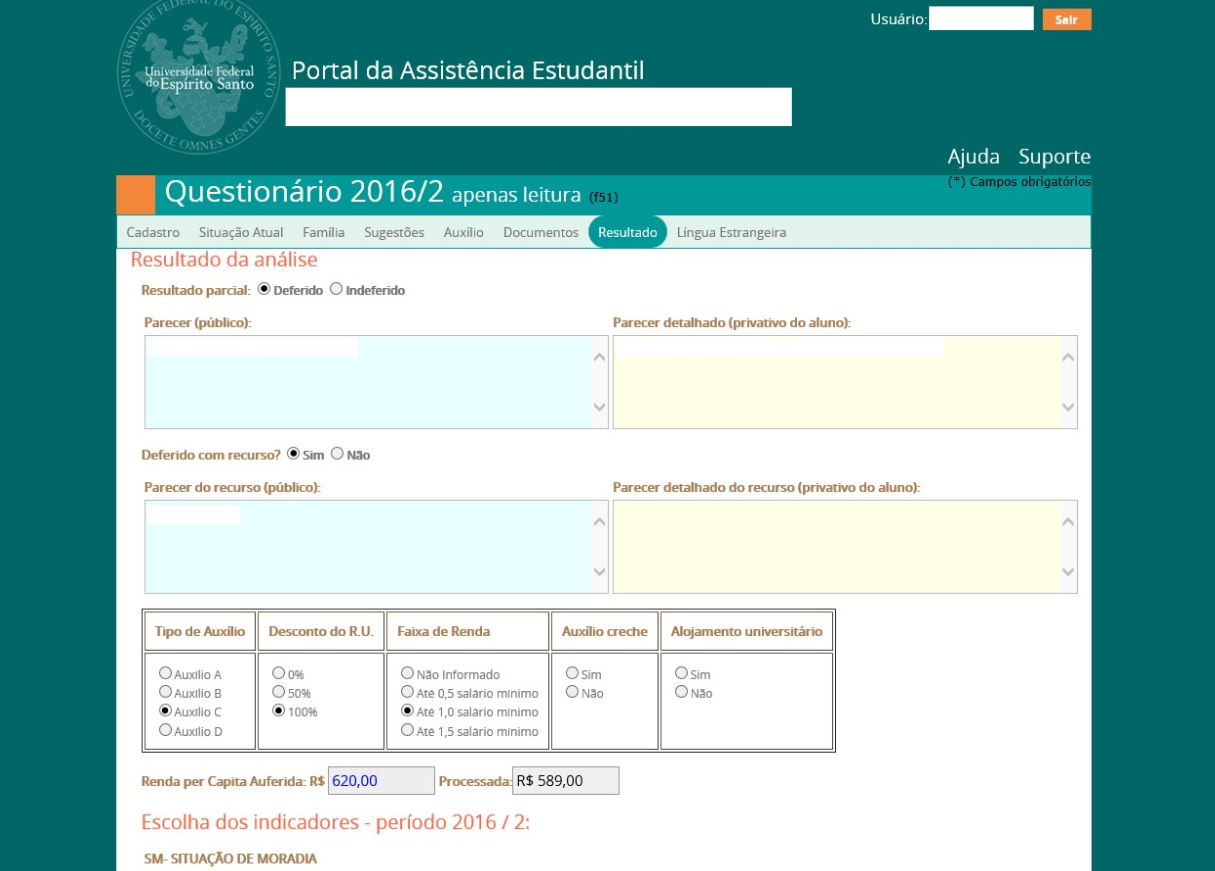 Aba Língua EstrangeiraAguardar edital específico.